МКОУ «ГЛУБОКОВСКАЯ СОШ ЗАВЬЯЛОВСКОГО РАЙОНА»ХАРИТОНОВСКАЯ СОШ ФИЛИАЛПРИКАЗот «01» сентября 2020 г.                                                                                   №   73/1Об организации питания учащихсяв 2020 - 2021 учебном годуВо исполнение Указа Президента Российской Федерации от 15.01.2020 № ПР-113, предусматривающего поэтапный переход с 01.09.2020 до 01.09.2023 на организацию бесплатного здорового горячего питания для обучающихся осваивающих образовательные программы начального общего образования, а также предоставления государственной поддержки за счет средств федерального бюджета на эти цели, в соответствии с методическими рекомендациями: МР 2.4.0179-20 «Рекомендации по организации горячего питания обучающихся в общеобразовательных организациях»  и МР 2.4.0180-20 «Порядок организации родительского (общественного контроля) за организацией   питания детей » и в целях обеспечения организованного питания учащихся в 2020-2021 учебном году приказываю:1. Организовать горячее питание в 2020 - 2021 учебном году в виде  обедов для обучающихся 1 – 11 классов со 02.09.2020.2. Назначить ответственным лицом за ведение документации по организации школьного питания   Лаврову Л.В.  Лавровой Л.В.  организовать ежедневный учет посещаемости учащихся, получающих бесплатные  обеды.3. Утвердить график работы школьной столовой, разработанный с целью минимизации контактов обучающихся, в том числе сократив их численность.Контроль за мытьем рук с применением дезсредств , а также обязательную обработку рук кожным антисептиком возложить на дежурного классного руководителя.4. Классным руководителям обеспечить 100 % охват горячим питанием обучающихся классов. Вести ежедневный контроль посещаемости учащимися школьной столовой с соблюдением санитарно-гигиенических норм и дисциплины при приеме пищи. Проводить своевременную профилактическую работу с классом с целью пропаганды здорового образа жизни, правильного питания.5. Обеспечить бесплатное питание обучающихся  1- 4 классов. Классным руководителям:- довести до сведения родителей информацию о бесплатном горячем питании обучающихся 1-4 классов;- в случае отказа ребенка от питания, предоставить заявление-отказ родителя данного учащегося.6. Обеспечить соблюдение дополнительных мер социальной поддержки отдельных категорий граждан:  бесплатное питание организованно для    детей с ограниченными возможностями здоровья, детей-инвалидов.7. Информацию об организации питания своевременно размещать на сайте. Ответственный за размещение информации – Власова И.Г. 9 .Приказ довести до всего педагогического коллектива школы (до лиц, упомянутых в приказе под роспись). 10. Контроль за исполнением данного приказа возложить на ответственного за питание  Лаврову Л.В.Директор школы:                                          И.А.Шнель 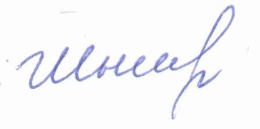 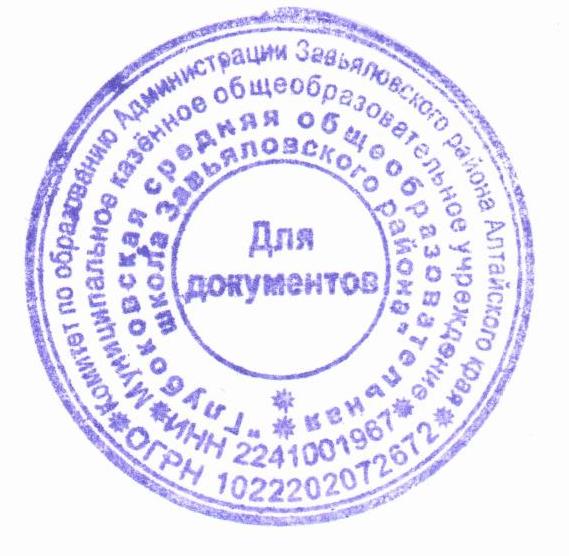 